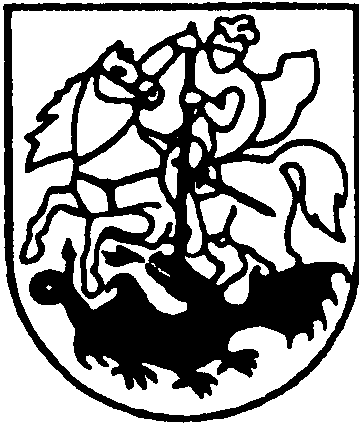 LIETUVOS RESPUBLIKOSPRIENŲ RAJONO SAVIVALDYBĖS TARYBASPRENDIMASDĖL PRIENŲ RAJONO SAVIVALDYBĖS TARYBOS 2016 M. GRUODŽIO 22 D. SPRENDIMO NR. T3–267 „DĖL PRIENŲ RAJONO SAVIVALDYBĖS VIETINĖS RINKLIAVOS UŽ KOMUNALINIŲ ATLIEKŲ SURINKIMĄ IŠ ATLIEKŲ TURĖTOJŲ IR ATLIEKŲ TVARKYMĄ NUOSTATŲ PATVIRTINIMO“ PAKEITIMO2017 m. balandžio 27 d. Nr. T3-134PrienaiVadovaudamasi Lietuvos Respublikos vietos savivaldos įstatymo 6 straipsnio 2 punktu, Lietuvos Respublikos atliekų tvarkymo įstatymo 25 straipsniu, Lietuvos Respublikos Vyriausybės 2013 m. liepos 24 d. nutarimu Nr. 711 „Dėl Vietinės rinkliavos ar kitos įmokos už komunalinių atliekų surinkimą iš atliekų turėtojų ir atliekų tvarkymą dydžio nustatymo taisyklių patvirtinimo“ patvirtintomis Vietinės rinkliavos ar kitos įmokos už komunalinių atliekų surinkimą iš atliekų turėtojų ir atliekų tvarkymą dydžio nustatymo taisyklėmis, Prienų rajono  savivaldybės taryba nusprendžia:Pakeisti Prienų rajono savivaldybės tarybos 2016 m. gruodžio 22 d. sprendimu Nr. T3–267 „Dėl Prienų rajono  savivaldybės vietinės rinkliavos už komunalinių atliekų surinkimą iš atliekų turėtojų ir atliekų tvarkymą nuostatų patvirtinimo“ patvirtintus Vietinės rinkliavos už komunalinių atliekų surinkimą iš atliekų turėtojų ir atliekų tvarkymą nuostatus (toliau – Nuostatai):1. Pakeisti Nuostatų 9 punktą ir jį išdėstyti taip:„9. Administratorius  Registrą tvarko naudodamasis VĮ Registrų centro, Savivaldybės duomenimis ir rinkliavos mokėtojų pateiktais duomenimis bei deklaracijomis dėl nekilnojamojo turto ploto / paskirties tikslinimo.“2. Pakeisti Nuostatų 19 punktą ir jį išdėstyti taip:„19. Individualiems namams, nurodytiems 18.1 papunktyje, minimalus ištuštinimų kiekis, naudojantis 120 litrų konteineriu, yra 17 kartų per metus, o naudojantis 240 litrų konteineriu – 9 kartų per metus.“ 3. Pakeisti Nuostatų 21 punktą ir jį išdėstyti taip:„21. Gyvenamosios paskirties objektams – individualiems namams, kurių savininkai arba naudotojai Administratoriaus nustatyta tvarka deklaruoja, kad nesinaudos šiuo gyvenamosios paskirties nekilnojamojo turto objektu šaltuoju metų laikotarpiu, minimalus ištuštinimo kiekis yra 12 kartų per metus, nepriklausomai nuo konteinerio dydžio.“ 4. Pakeisti Nuostatų 22 punktą ir jį išdėstyti taip:„22. Gyvenamosios paskirties objektams – individualiems namams, kurių savininkai arba naudotojai Administratoriaus nustatyta tvarka deklaruoja, kad nesinaudos gyvenamosios paskirties nekilnojamojo turto objektu šiltuoju metų laikotarpiu, minimalus ištuštinimo kiekis yra 6 kartai per metus, nepriklausomai nuo konteinerio dydžio.“ 5. Pakeisti Nuostatų 23 punktą ir jį išdėstyti taip:„23. Gyvenamosios paskirties objektams – daugiabučiams pastatams, kurių savininkai arba naudotojai Administratoriaus nustatyta tvarka deklaruoja, kad nesinaudos šiuo gyvenamosios paskirties nekilnojamojo turto objektu, nustatoma minimali mėnesio MKA susikaupimo norma – 1,25 kg/ m2.“ 6. Papildyti Nuostatų 32 punktą 32.5 papunkčiu:„32.5 bankrutavusioms ir likviduotoms įmonėms bei įmonėms, laikinai sustabdžiusioms savo veiklą (iki veiklos sustabdymo sumokėjusioms mokesčius) ir kuriose jokia veikla nevykdoma, sugriuvusių pastatų savininkams (pagal Prienų rajono savivaldybės administracijos atliekamos statinio apžiūros aktą), mirusiems asmenims, kai nėra paveldėtojų, mokėjimų pranešimų nesiunčia ir jų susidariusias skolas pripažįsta beviltiškomis.“7. Papildyti Nuostatų 45 punktą 45.1 ir 45.2 papunkčiais:„45.1. nesumokėjus Rinkliavos per nustatytą terminą Rinkliavos skolininkui registruotu laišku siunčiamas įspėjimas;45.2.  nesumokėjus Rinkliavos per įspėjime nustatytą terminą Rinkliavos skolininkui Rinkliava indeksuojama 1,2 karto.“8. Pakeisti Nuostatų 47 punktą ir jį išdėstyti taip:„47. Kintamosios Rinkliavos dedamosios nemoka Rinkliavos mokėtojai,  nesinaudojantys atliekų tvarkymo paslauga ir Administratoriaus nustatyta tvarka deklaravę, kad ne trumpiau kaip tris mėnesius nesinaudos nekilnojamojo turto objektu. Administratorius nustato deklaracijos apie nesinaudojimą nekilnojamuoju turtu teisingumą tokia tvarka:47.1. nekilnojamojo turto savininkas ar jo įgaliotas asmuo pateikia motyvuotą prašymą, kuriame nurodomas planuojamas nekilnojamojo turto objekto nenaudojimo laikotarpis, elektros skaitiklių rodmenys nekilnojamojo turto objekto nenaudojimo pradžioje ir kiti Administratoriaus nustatyti dokumentai;47.2. Administratorius, gavęs 47.1 papunktyje nurodytus dokumentus, perskaičiuoja Rinkliavą išminusuodamas kintamąją Rinkliavos dedamosios dalį už deklaruotą laikotarpį;47.3. pasibaigus deklaruotam laikotarpiui nekilnojamojo turto savininkas ar jo įgaliotas asmuo pateikia Administratoriui nekilnojamojo turto objekto elektros skaitiklių rodmenis. Deklaruojamu laikotarpiu nekilnojamojo turto objekte leidžiama sunaudoti ne daugiau kaip 5 kwh/mėn. Administratorius turi teisę patikrinti elektros skaitiklių rodmenis vietoje.“9. Pripažinti netekusiomis galios Nuostatų 2 priedo 1 priedėlio 10, 11, 14 ir 2 priedėlio 10, 11, 14  eilutes.10. Papildyti Nuostatų 2 priedo 5 priedėlį 4, 5 ir 6 eilutėmis:11. Papildyti Nuostatų 2 priedo 6 priedėlį 4, 5 ir 6 eilutėmis:Savivaldybės meras	Alvydas Vaicekauskas4. Kultūros paskirties objektai0,07740,12 m3 – 1,00 Eur0,24 m3– 2,00 Eur1,1 m3– 9,00 Eur3 m3 – 24,54 Eur5 m3– 40,90 Eur5.Mokslo paskirties objektai0,07740,12 m3 – 1,00 Eur0,24 m3– 2,00 Eur1,1 m3– 9,00 Eur3 m3 – 24,54 Eur5 m3– 40,90 Eur6.Sporto paskirties objektai0,07740,12 m3 – 1,00 Eur0,24 m3– 2,00 Eur1,1 m3– 9,00 Eur3 m3 – 24,54 Eur5 m3– 40,90 Eur4. Kultūros paskirties objektai0,100,07740,00355.Mokslo paskirties objektai0,100,07740,00356.Sporto paskirties objektai0,100,07740,0035